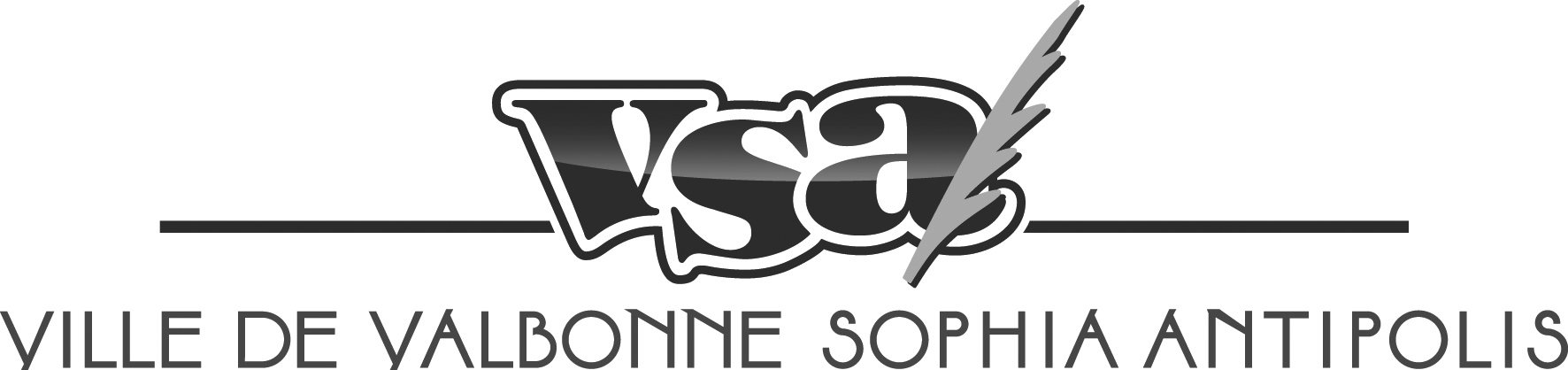 FICHE DE RECENSEMENT POUR L’ACCESSION À LA PROPRIÉTÉdans le cadre de programmes initiés par la Commune de Valbonne Sophia AntipolisDate : ……………………..Nom et Prénom : ……………………………………………………………….Adresse : ………………………………………………………………………… domicile : … / … / … / … / …	 professionnel  : ... / ... / ... / … / … portable : … / … / ... / ... / …          e-mail : ………………………………….Lieu de travail : …………………………………………………………………Composition familiale :		Nombre d’adultes : ………	Nombre d’enfants : ………                                                                       Age des enfants :……………………………Type de logement souhaité :       T1    T2    T3    T4    T5 ou plus  Terrain nuLogement actuel :  locataire    propriétaire occupant    Autre (à préciser)									   ……………………Budget d’achat envisagé :  ………………………………….Signature (obligatoire) :Acceptez-vous que vos coordonnées soient données aux éventuels vendeurs d’appartements de programmes existants :OUI								NON ImportantFiche à retourner complétée au service Logement : Hôtel de Ville - CCAS, 1 place de l’Hôtel de Ville, 06560 VALBONNE ( 04.92.98.28.62) ou à la Mairie annexe du Centre de Vie, place Méjane, 06560 VALBONNE ( 04.92.98.28.60).Merci de bien vouloir signaler au Service tout changement de situation